ZÁKLADNÍ ŠKOLA NOVÁ ROLE,  příspěvková organizace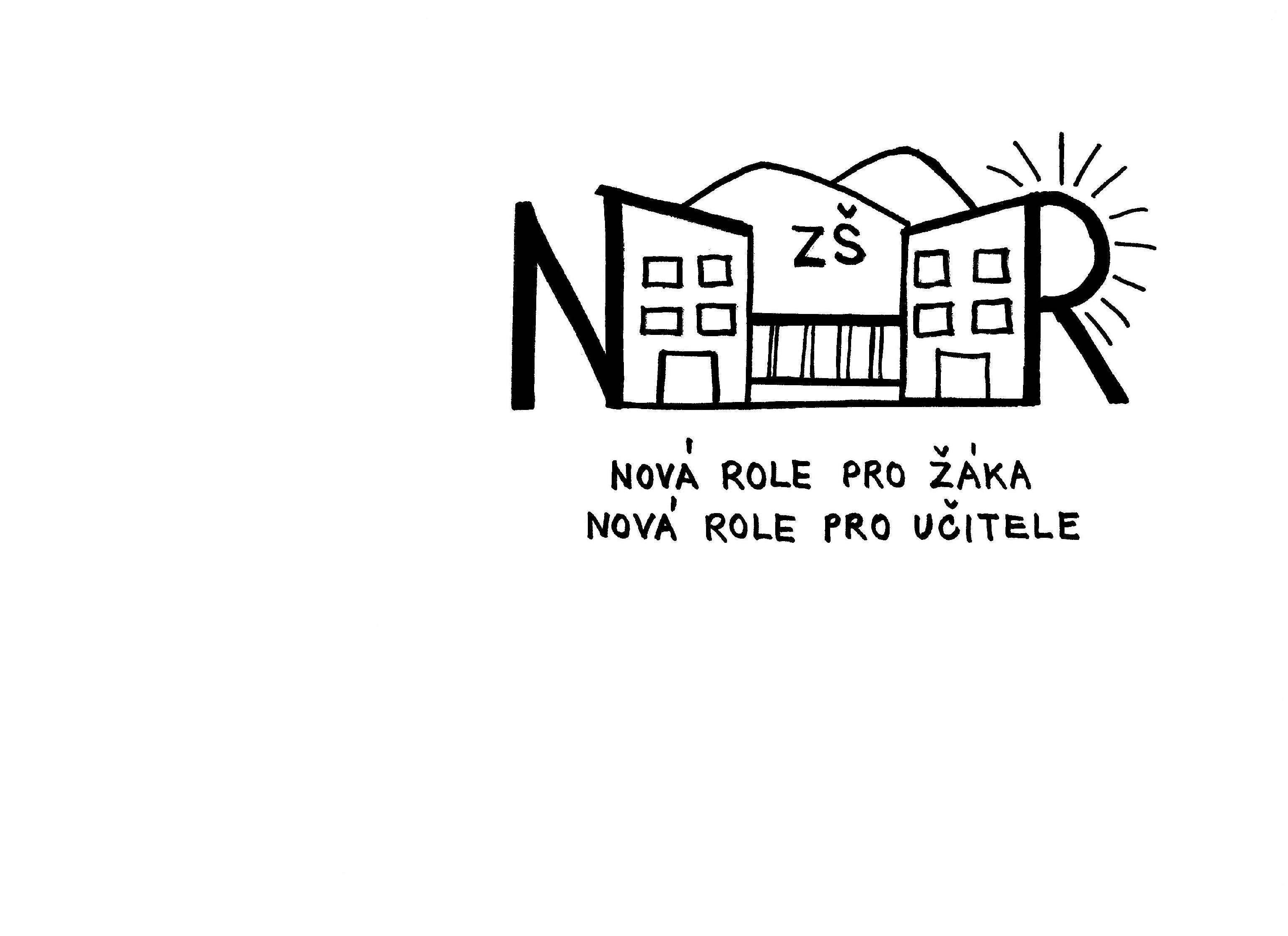 Žádost o uvolnění žáka z výuky druhého jazykaZákonný zástupce Jméno a příjmení:	_________________________________________________Adresa:		________________________________________________________		________________________________________________________žáka/žákyně Jméno a příjmení:	_________________________________________________Třída:			__________________Žádám o uvolnění z výuky 2. jazyka – (jakého) _______________________, ve školním roce ___________Důvod (stručně zdůvodnit na základě doporučení poradny): ____________________________________________________________________________________________________________________________________________________________________________________________________________________________________________________________________________________________________________________________________________________________V _______________________ dne __________________		____________________________								       podpis zákonného zástupceVyjádření ředitele/ky školy:Po konzultaci s třídní/m učitelem/učitelkou a výchovnou poradkyní schvaluji / neschvaluji uvolněníV ______________________ dne ___________________		__________________________									         							podpis ředitelky školy